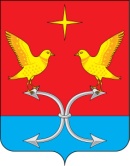 НЕЧАЕВСКИЙ СЕЛЬСКИЙ СОВЕТ НАРОДНЫХ ДЕПУТАТОВКОРСАКОВСКОГО РАЙОНА ОРЛОВСКОЙ ОБЛАСТИРЕШЕНИЕ  № 8 от 3 октября 2016 года                                    Принято на 1-ом заседании             д. Нечаево                                                                             сельского Совета                                                                                  народных депутатовОб избрании секретаря  Нечаевского сельского  Советанародных депутатов	Руководствуясь Федеральным законом от 06.10.2003г № 131-ФЗ «Об общих принципах организации местного самоуправления в Российской Федерации», Уставом Нечаевского сельского поселения Корсаковского района, в соответствии с частью 5 главы 2 Регламента работы Нечаевского сельского Совета народных депутатов, утвержденного решением Нечаевского сельского Совета народных депутатов от 22.03.2011г № 4, Нечаевский сельский Совет народных депутатов р е ш и л:Избрать секретарем Нечаевского сельского Совета народных депутатов Маркину Людмилу Александровну.Председатель сельского Советанародных депутатов                                                                         В. Р. Кнодель